RAPORT PRIVIND SITUAŢIA HIDROMETEOROLOGICĂ ŞI A CALITĂŢII MEDIULUIîn intervalul 09.02.2018, ora 8.00 – 10.02.2018, ora 8.00I.	SITUAŢIA HIDROMETEOROLOGICĂ1. Situaţia şi prognoza hidro pe râurile interioare şi Dunăre din 10.02.2018, ora 7.00RÂURIDebitele au fost în creștere, din cauza efectului combinat al precipitațiilor prognozate, cedării apei din stratul de zăpadă și propagării pe râurile din bazinele hidrografice: Trotuş, Bârlad, Prut, pe cursul superior al Siretului şi numai prin propagare pe cursul inferior al Someşului şi pe cursurile mijlocii şi inferioare ale Crasnei, Barcăului şi Crişurilor. Pe râurile din bazinele: Bega, Timiş, Bârzava, Moraviţa, Caraş, Nera, Cerna, Buzău, Putna, Rm. Sărat, Bistriţa, Moldova şi Suceava debitele au fost relativ staţionare, iar pe celelalte râuri au fost, în general, în scădere.  Se situează peste COTA DE ATENŢIE râurile la staţiile hidrometrice: Crasna-Domăneşti (400+62 )-jud. SM şi Glavacioc-Crovu (200+2)-jud.GR.Formaţiunile de gheaţă (gheaţă la maluri, nǎboi, pod de gheaţă) prezente pe râurile din centrul și estul țării au fost în diminuare, restrângere şi eliminare.Debitele se situează, în general, la valori peste mediile multianuale lunare, exceptând râurile din bazinele hidrografice: Someș (exceptând Someșul Mare), Bârzava, Bârlad, bazinele superioare ale Begăi, Timișului, Siretului, unele râuri din bazinul inferior al Oltului, afluenții Jiului și Prutului, unde au valori cuprinse între 30-90% din acestea.Debitele vor fi, în general, în scădere, exceptând cursurile mijlocii și inferioare ale Siretului, Bârladului şi Prutului şi cursurile inferioare ale Someşului, Crasnei, Barcăului şi Crișurilor, unde vor fi în creștere prin propagare, precum şi râurile din bazinele Bega, Timiş, Bârzava, Moraviţa, Caraş, Nera, Cerna, Buzău, Putna, Rm. Sărat, Trotuş, Bistriţa, Moldova şi Suceava unde vor fi relativ staţionare.Se vor situa peste COTA DE ATENŢIE râurile la staţiile hidrometrice: Crasna-Domăneşti (400+40)-jud. SM şi Glavacioc-Crovu (200)-jud.GR.Formaţiunile de gheaţă (gheaţă la maluri, nǎboi, pod de gheaţă) prezente pe râurile din centrul și estul ţării vor fi în restrângere şi eliminare.DUNĂREDebitul la intrarea în ţară (secţiunea Baziaş) în intervalul 09.02.2018 – 10.02.2018 a fost în creştere,  având  valoarea  de  7500  m3/s, peste  media  multianuală a lunii februarie (5300 m3/s).În aval de Porţile de Fier debitele au fost scădere la Gruia și în creștere pe sectorul Calafat – Tulcea.Debitul la intrarea în ţară (secţiunea Baziaş) va fi în creştere (7600 m3/s).	În aval de Porţile de Fier debitele vor fi în creștere. 2. Situaţia meteorologică în intervalul 09.02.2018, ora 8.00 – 10.02.2018, ora 6.00ÎN ŢARĂÎn Oltenia, Muntenia și parțial în Dobrogea vremea a fost predominant frumoasă, cu cerul variabil spre mai mult senin ziua cand valorile termice s-au situat peste mediile climatologice ale acestei date. În restul teritoriului vremea a fost relativ rece în condiții de înnorări persistente și precipitații slabe. Acestea au fost mixte, pe arii restrânse în Banat și Crișana, predominant sub formă de ninsoare în cea mai mare parte a Moldovei și local în Transilvania și doar ninsori în Maramureș și la munte. În cursul nopții aria de nebulozitate joasă, stratiformă s-a extins și în partea de sud a țării. Vântul a suflat slab și moderat cu intensificări temporare în regiunile sudice, cu viteze de până la 55...60 km/h în sudul Olteniei, precum și pe crestele montane, unde la rafală s-au atins, trecător, 80...90 km/h, spulberând zăpada. Stratul de zăpadă era prezent la munte și măsura în platformele stațiilor meteorologice până la 178 cm în Masivul Făgăraș (la peste 2000 m altitudine), în jumătatea de nord a Moldovei până la 25 cm, în Maramureș până la 13 cm, local în Transilvania până la 12 cm și izolat în Dealurile de Vest (până la 3...5 cm). Temperaturile maxime s-au încadrat între -1 grad la Târnăveni, Întorsura Buzăului, Suceava și Darabani și 12 grade la Târgu Jiu, iar la ora 06/00 valorile termice erau cuprinse intre -5 grade la Voineasa și 3 grade în Deltă, la Sfântu Gheorghe și Gura Portiței. Izolat s-a semnalat ceață.Observații: în intervalul de diagnoză au fost în vigoare 4 atentionări cod galben pentru fenomene meteorologice periculoase imediate: 3 emise de SRPV Craiova și 1 emisă de CNPM.LA BUCUREŞTIVremea s-a menținut mai caldă decât în mod obișnuit, iar cerul, variabil spre senin în cea mai mare parte a intervalului, s-a înnorat în a doua parte a nopții. Vântul a suflat slab și moderat. Temperatura maximă a fost de 10 grade la Afumați și de 11 grade la Filaret și Băneasa, iar la ora 06.00 se înregistrau 0 grade la Afumați și Băneasa și 2 grade la Filaret.3. Prognoza meteorologică în intervalul 10.02.2018, ora 8.00 – 11.02.2018, ora 8.00ÎN ŢARĂVremea va fi, în general, închisă în zonele joase de relief din sudul și, parțial, din centrul țării, unde nebulozitatea va fi persistentă în mare parte a intervalului, iar în orele dimineții și noaptea pe arii restrânse, în special în Câmpia Română, va fi ceață. În restul teritoriului, înnorările vor fi temporare, iar ceața va apărea izolat. În cursul nopții, în partea de sud a teritoriului vor fi precipitații în general slabe sub formă de ploaie, lapoviță și ninsoare. Vântul va deveni moderat în regiunile sudice, mai ales în a doua parte a intervalului, când în Dobrogea și local în Muntenia va avea și intensificări cu viteze de până la 45...55 km/h, posibil 60 km/h pe litoral. Regimul termic va fi caracterizat de valori diurne, în general, în jurul celor climatologic specifice datei, cu maxime de la 0 grade în nordul Moldovei până la 8...9 grade în regiunile sudice, cu precădere la deal; minimele termice se vor încadra între -8 si 3 grade. LA BUCUREŞTIVremea va fi, în general, închisă, cu înnorări persistente în mare parte a intervalului, condiții de ceață în orele dimineții și vânt moderat, din sector estic. În a doua parte a nopții va crește probabilitatea pentru precipitații slabe, mai ales lapoviță și ninsoare, iar vântul va avea ușoare intensificări, cu viteze de 40...45 km/h. Temperatură maximă va fi de 5...7 grade, iar cea minimă de 0...1 grad. 4. Buletin nivometeorologic valabil pentru masivele Bucegi şi Făgăraş (versantul nordic) emis pentru perioada 09.02.2018, ora 20 – 11.02.2018, ora 20Starea vremii şi evoluţia stratului de zăpadă în ultimele 24 de ore:Vremea s-a răcit faţă de ziua anterioară, în special în zonele înalte. Cerul a fost mai mult noros şi a nins slab în întreaga zonă montană. Vântul a suflat slab și moderat, cu intensificări pe creste, care au atins la rafală viteze de peste 100 km/h, viscolind zăpada. Pe creste sunt formate cornişe, iar pe versanţi plăci de vânt. Stratul de zăpadă a crescut cu 2...5 cm măsura la ora 14: 178 cm la Bâlea-Lac, 127 cm la Vârful Omu, 42 cm la Sinaia, 32 cm la Predeal şi 23 cm la Fundata.Evoluţia vremii în intervalul 09.02.2018, ora 20 – 11.02.2018, ora 20:Vremea va fi, în general, închisă. Cerul va fi mai mult noros în noaptea de 9/10, apoi  temporar noros, iar ninsorile se vor semnala doar izolat. Vântul va sufla slab la moderat din sector predominant vestic, cu unele intensificări izolate. Temporar se va semnala ceaţă, asociată şi cu depuneri de chiciură pe creste.Peste 1800 m: temperaturi minime: -12 la -9 gr.C;  temperaturi maxime: -8 la -5 gr.  Sub 1800 m: temperaturi minime: -9 la -5 gr.C; temperaturi maxime: -5 la 0 gr.CSTABILITATEA şi EVOLUŢIA STRATULUI de ZĂPADĂ: La altitudini de peste 1800 m: RISC ÎNSEMNAT (3): Mai ales pe versanţii cu orientare sudică şi sud-estică, este prezent în partea superioară un strat până în 10 cm de zăpadă recentă (mai mare unde a fost depusă de vânt), depus peste o crustă subţire, apoi un alt strat de 15...25 cm de zăpadă cu rezistenţă scăzută, iar spre sol stratul este mai compact, cu mai multe cruste subţiri si straturi interne formate din cristale fine şi faţetate. În aceste condiţii, declanşările de avalanşe vor fi posibile mai ales la supraîncărcări, chiar slabe, cu turişti sau schiori, pe pantele mai înclinate.La altitudini mai mici de 1800 m: RISC MODERAT (2): Stratul de zăpadă este în general stabilizat; peste acesta s-a depus zăpada proaspătă, de mici dimensiuni. La altitudini mai înalte, spre 1800 m, sunt formate la suprafaţă plăci de vânt. Izolat vor fi posibile avalanşe de mici dimensiuni, pe versanţii înclinaţi, cu plecare de la altitudini spre 1800 m, în special în condiţii de supraîncărcări.   LEGENDA:II. CALITATEA APELORAdministrația Națională ‚‚Apele Române’’ informează despre producerea, în data de 09.02.2018, la ora 11.48, unei poluări accidentale a apei raului Jiu (zgură semnalată pe suprafața apei), amonte de statia de pompare SP3 în zona canalului de evacuare ape de restituție S.E. Ișalnița, jud Dolj. Reprezentantii S.G.A. Dolj impreuna cu reprezentantii C.E.O. S.A. - S.E. Isalnita au depistat cauza poluarii: spargerea conductei care preia zgura de la concentratorul de zgura din statia de preparare slam dens. SGA Dolj a actionat cu material absorbant, intervenind cu 4 muncitori ai formatiei Scaesti. Reprezentantii S.E. Isalnita au actionat cu un baraj flotant pe canalul de restitutie, format din saci de bumbac speciali, pentru a stopa propagarea undei poluante in raul Jiu. Agentul poluator efectueaza lucrari de igienizare, urmand sa monitorizeze in continuare fenomenul si sa informeze din 3 in 3 ore A.B.A. Jiu. În aceeași zi, în jurul orei 19.00, s-a remediat avaria constatata la conducta de la concentratorul de zgură. Au fost prelevate probe de apă pentru efectuarea analizelor de laborator.III. CALITATEA MEDIULUIÎn domeniul aeruluiNu s-au semnalat evenimente deosebite.2. 	În domeniul solului şi vegetaţieiNu s-au semnalat evenimente deosebite.3. 	În domeniul supravegherii radioactivităţii mediuluiNu s-au semnalat evenimente deosebite.4. 	În municipiul BucureştiÎn ultimele 24 de ore, sistemul de monitorizare a calităţii aerului în municipiul Bucureşti nu a semnalat depăşiri ale pragurilor de informare şi alertă.DIRECȚIA DE COMUNICAREPESTE 1.800 mPESTE 1.800 mSUB 1.800 mSUB 1.800 mFĂGĂRAŞRISC ÎNSEMNAT (3)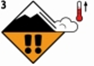 RISC MODERAT (2)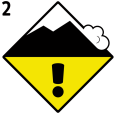 BUCEGIRISC ÎNSEMNAT (3)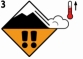 RISC MODERAT (2)Gradul de riscStabilitatea stratului de zăpadăProbabilitatea de declanşare a avalanşelor5-foartemareInstabilitatea stratului de zăpadă este generalizată.Chiar şi pe pantele puţin abrupte se pot produce spontan numeroase avalanşe de mari, adesea chiar foarte mari dimensiuni.4-mareStratul de zăpadă este puţin stabilizat pe majoritatea pantelor suficient de înclinate*.Declanşarea avalanşelor este probabilă chiar şi printr-o slabă supraîncarcare**, pe numeroase pante suficient de înclinate. În anumite situaţii sunt de aşteptat numeroase declanşări spontane de avalanşe de dimensiuni medii şi adesea chiar mari.3-însemnatPe numeroase pante suficient de înclinate*, stratul de zăpadă este mediu sau puţin stabilizat.Declanşarea avalanşelor este posibilă chiar în condiţiile unei slabe supraîncărcări**, mai ales pe pantele descrise în buletin. În anumite situaţii sunt posibile unele declanşări spontane de avalanşe medii şi câteodată chiar mari.2-moderatPe anumite pante suficient de înclinate*, stratul de zăpadă este mediu stabilizat; în rest este stabil.Declanşările de avalanşe sunt posibile mai ales la supraîncărcări mari** şi pe unele pante suficient de înclinate ce sunt descrise în buletin. Nu sunt aşteptate declanşările spontane de avalanşe de mare amploare.1-redusStratul de zăpadă este în general stabilizat pe majoritatea pantelor.Declanşarea avalanşelor este posibilă doar izolat pe pantele foarte înclinate şi în cazul unei supraîncărcări mari**. Spontan se pot produce doar curgeri sau avalanşe de mici dimensiuni.